Publicado en Barcelona el 13/05/2021 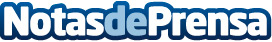 SPG Certificación se convierte en la primera entidad de certificación en formato franquiciaSPG Certificación, entidad de certificación de normas ISO, que también ofrece cursos formativos en sistemas de gestión, presenta su nuevo formato de expansión de negocio: la apertura de franquiciasDatos de contacto:SPG Certificación93 458 71 08Nota de prensa publicada en: https://www.notasdeprensa.es/spg-certificacion-se-convierte-en-la-primera Categorias: Nacional Franquicias Emprendedores E-Commerce Recursos humanos Cursos http://www.notasdeprensa.es